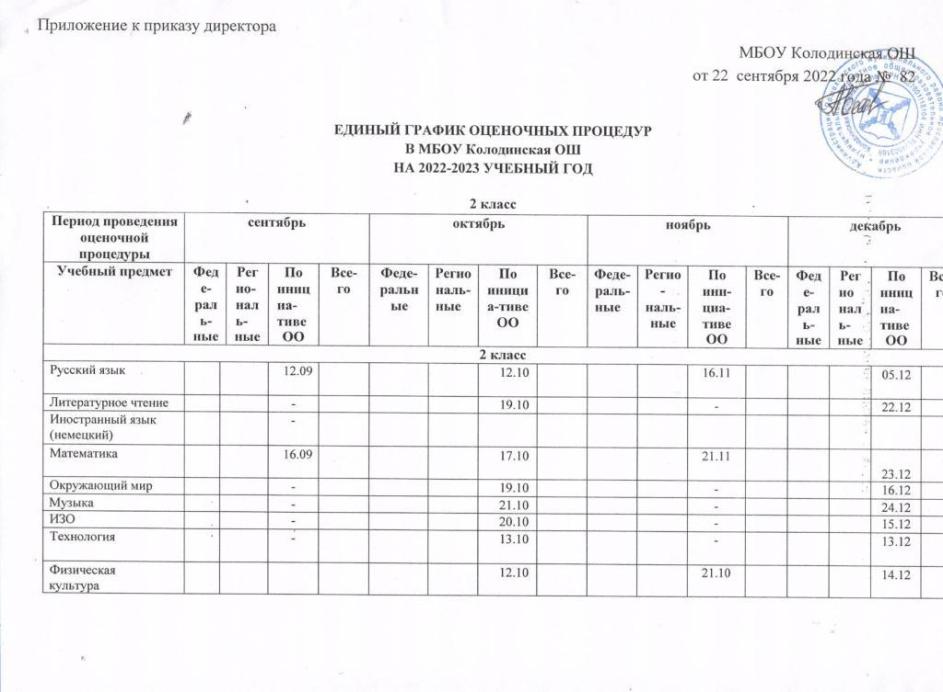 3 класс4  класс5 класс6 класс67 класс8 класс9 классПериод проведения оценочнойпроцедурысентябрьсентябрьсентябрьсентябрьсентябрьоктябрьоктябрьоктябрьоктябрьноябрьноябрьноябрьноябрьдекабрьдекабрьдекабрьдекабрьУчебный предметФед е- рал ь-ныеФед е- рал ь-ныеРег ио- нал ь-ныеПо иниц иа- тивеООВсе- гоФеде- ральн ыеРегио наль- ныеПо иници а-тивеООВсе- гоФеде- раль- ныеРегио-наль- ныеПо ини- циа- тивеООВсе- гоФед е- рал ь-ныеРег ио нал ь-ныеПо иниц иа- тивеООВсе- го3 класс3 класс3 класс3 класс3 класс3 класс3 класс3 класс3 класс3 класс3 класс3 класс3 класс3 класс3 класс3 класс3 класс3 классРусский язык10.0912.1030.1104.12Литературное чтение-19.10-22.12Иностранный язык (немецкий) -Математика29.0916.1020.1124.12Окружающий мир-20.10-32.12Музыка-22.10-23.12ИЗО-24.10-15.12Технология-21.10-16.12Физическаякультура23.0914.1018.1016.12Период проведения оценочнойпроцедурысентябрьсентябрьсентябрьсентябрьсентябрьоктябрьоктябрьоктябрьоктябрьноябрьноябрьноябрьноябрьдекабрьдекабрьдекабрьдекабрьУчебный предметФед е- раль- ныеФед е- раль- ныеРег ио- наль- ныеПо иниц иа-тиве ООВсе- гоФеде- ральн ыеРегио наль- ныеПо иници ативеООВсе- гоФеде- раль- ныеРегио-наль- ныеПо ини- циа-тиве ООВсе- гоФед е- раль- ныеРег ио наль- ныеПо иниц иа-тиве ООВсе- го4 класс4 класс4 класс4 класс4 класс4 класс4 класс4 класс4 класс4 класс4 класс4 класс4 класс4 класс4 класс4 класс4 класс4 классРусский язык  29.0919.10  16.12Литературное чтение14.09  27.1024.11 24.12Родной язык (русский)----Литературное чтение на родном языке (русском)----Иностранный язык (немецкий) Математика  28.0921.1018.1121.12Окружающий мир-14.10-23.12Основы православной культуры-18-22.10-13-17.12Музыка---ИЗО---Технология---Физическаякультура15.1019.1122.12Период проведенияоценочной процедурысентябрьсентябрьсентябрьсентябрьоктябрьоктябрьоктябрьоктябрьноябрьноябрьноябрьноябрьдекабрьдекабрьдекабрьдекабрьУчебный предметФед е- раль-ныеРегио- наль- ныеПо инициа-тиве ООВсе- гоФеде- ральн ыеРегио наль- ныеПо инициа-тиве ООВсе- гоФеде- раль- ныеРегио- наль- ныеПо ини- циа- тивеООВсе-гоФед е- раль-ныеРегио наль- ныеПо иниц иа- тивеООВсе- гоРусский язык19.0906-10.0911-15.1022-26.1120-24.12Литература06-10.0925-28.1022-26.1120-24.12Иностранный язык  (немецкий)16.09Математика23.0910.0908.1022-26.1120-24.12ИнформатикаИстория России. Всеобщая история12.09 -16.0917.10-28.1005.12 - 23.12География27.0915-20.1020-24.12ОДНКНРБиология06-09.0918-22.1024.12Музыка19.12 – 23.12ИЗО12.12 – 16.12ТехнологияФизическая культураПериод проведенияоценочной процедурысентябрьсентябрьсентябрьсентябрьоктябрьоктябрьоктябрьоктябрьноябрьноябрьноябрьноябрьдекабрьдекабрьдекабрьдекабрьУчебный предметФед е- раль-ныеРегио- наль- ныеПо инициа-тиве ООВсе- гоФеде- ральн ыеРегио наль- ныеПо инициа-тиве ООВсе- гоФеде- раль- ныеРегио- наль- ныеПо ини- циа- тивеООВсе-гоФед е- раль-ныеРегио наль- ныеПо иниц иа- тивеООВсе- гоРусский язык19.0906-10.0904-08.1015-19.1120-24.12Литература13-17.0927-01.1022-26.1106-10.12Иностранный язык  (немецкий)12.09 – 16.0912.12 – 16.12Математика22.0913-17.0916-28.1015-19.112—14.12ИнформатикаИстория России. Всеобщая история26.0927-30.0926-28.1015-19.1106-10.1213-17.12Обществознание13-17.12География13-17.0920-24.12Биология29.0906-10.0920-24.12Музыка19.12 – 23.12ИЗО19.12 – 23.12Технология19.12 – 23.12Физическая культураПериод проведенияоценочной процедурысентябрьсентябрьсентябрьсентябрьоктябрьоктябрьоктябрьоктябрьноябрьноябрьноябрьноябрьдекабрьдекабрьдекабрьдекабрьУчебный предметФед е- раль-ныеРегио- наль- ныеПо инициа-тиве ООВсе- гоФеде- ральн ыеРегио наль- ныеПо инициа-тиве ООВсе- гоФеде- раль- ныеРегио- наль- ныеПо ини- циа- тивеООВсе-гоФед е- раль-ныеРегио наль- ныеПо иниц иа- тивеООВсе- гоРусский язык20.0913-17.0925-28.1015-19.1120-24.12Литература06-10.0915.18. 1022-26.1120-24.12Иностранный язык  (немецкий)12.09 – 16.0926.12 – 30.12Алгебра23.0920-24.0926-28.1001-03.12Геометрия04-08.1001-03.12Информатика26-28.10История России. Всеобщая история04-08.1029-03.1120-24.12Обществознание29.0911-15.1001-03.12География26-28.1021-24.12Физика20-24.0926-28.1022-26.11Биология26.0906-09.09МузыкаИЗОТехнологияФизическая культураПериод проведенияоценочной процедурысентябрьсентябрьсентябрьсентябрьоктябрьоктябрьоктябрьоктябрьноябрьноябрьноябрьноябрьдекабрьдекабрьдекабрьдекабрьУчебный предметФед е- раль-ныеРегио- наль- ныеПо инициа-тиве ООВсе- гоФеде- ральн ыеРегио наль- ныеПо инициа-тиве ООВсе- гоФеде- раль- ныеРегио- наль- ныеПо ини- циа- тивеООВсе-гоФед е- раль-ныеРегио наль- ныеПо иниц иа- тивеООВсе- гоРусский язык23.0906-10.0927-01.1025-28.1015-19.1106-10.1220-24.12Литература06-10.0920-24.0918-22.1015-19.1129-03.1220-24.12Иностранный язык  (немецкий)06.1003.10 – 07.1026.12 – 30.12Алгебра20.0901-03.0918-22.1006-10.12Геометрия11-15.1006-10.12Информатика27-30.0918-22.10История России. Всеобщая история27-30.0922-26.1120-24.12Обществознание29.0911-15.1022-26.11География26.0926-28.10ФизикаХимия16-13.0913-23.12БиологияМузыка26.12 – 30.12Технология26.12 – 30.12Физическая культураОБЖ20-14.12Период проведенияоценочной процедурыСентябрьСентябрьСентябрьСентябрьоктябрьоктябрьоктябрьоктябрьноябрьноябрьноябрьноябрьдекабрьдекабрьдекабрьдекабрьУчебный предметФед е- раль-ныеРегио- наль- ныеПо инициа-тиве ООВсе- гоФеде- ральн ыеРегио наль- ныеПо инициа-тиве ООВсе- гоФеде- раль- ныеРегио- наль- ныеПо ини- циа- тивеООВсе-гоФед е- раль-ныеРегио наль- ныеПо иниц иа- тивеООВсе- гоРусский язык06-10.0918-22.1029.03.1220-24.12Литература20-24.0911-15.1015-19.1120-24.12Родной язык (русский)Родная литература (русская)Иностранный язык  (немецкий)03.10 – 07.1026.12 – 30.12Алгебра01-03.0911-15.1001-03.12Геометрия25-28.1013-17.12Информатика11-15.10История России. Всеобщая история18-22.1013-17.12Обществознание06-10.0922-26.1120-24.12География07-10.0921-25.12ФизикаХимия16-21.0907-12.12БиологияТехнологияФизическая культураОБЖ25-28.1020-24.12